Zomeractiviteiten  2023 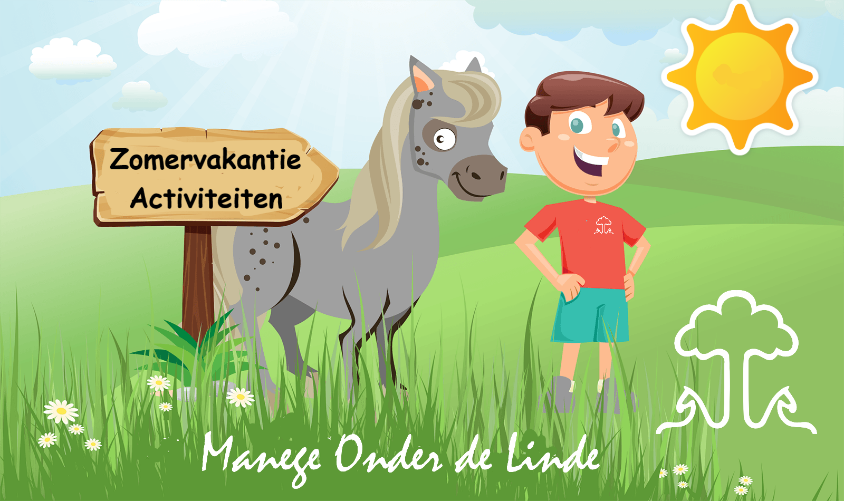 Manege Onder de Linde is een unieke manege waar mensen met én zonder beperking samen kunnen genieten van de paardensport. We organiseren leuke activiteiten:Buitenritten voor beginners en ruiters met een beperkingNog geen ervaring met rijden of heb je hulp nodig?
Geen probleem! Je pony wordt vastgehouden tijdens de beginnersritten. Kosten  € 30,00
Rit:                                                Data    :                                         tijd:beginners                                    Maandag 7 aug                            	9.30 uur – 11.30 beginners                                    woensdag 9 aug                         	9.30 uur – 11.30 beginners                                    donderdag 17 aug                        	9.30 uur – 11.30 beginners                                    vrijdag 18 augustus            	9.30 uur – 11.30 beginners                                    donderdag 24 augustus            	9.30 uur – 11.30 beginners                                    donderdag 31 augustus               9.30 uur – 11.30 Alle activiteiten zijn inclusief drinken en wat lekkers. 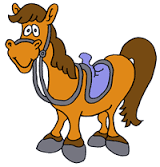 Voor meer informatie en opgave: 0512-389297   of    06-49183961info@manegeonderdelinde.nl 
*  De activiteiten gaan door bij voldoende deelname.Stichting Manege Onder de Linde
Helomareed 4 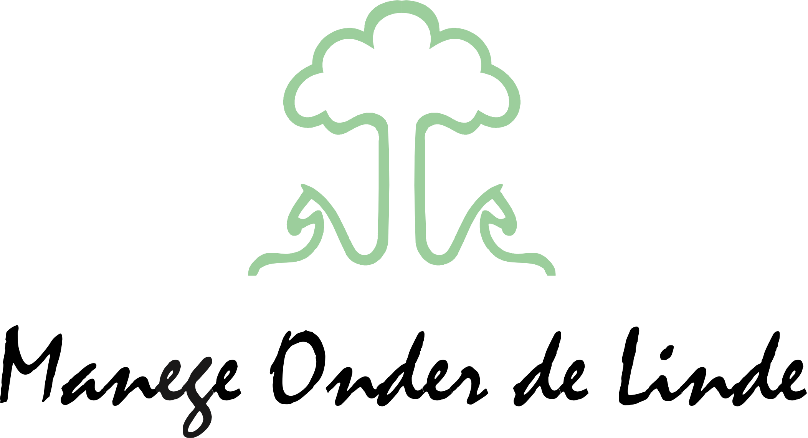 9244 GH Beetsterzwaag0512-389297  of 06-49183961